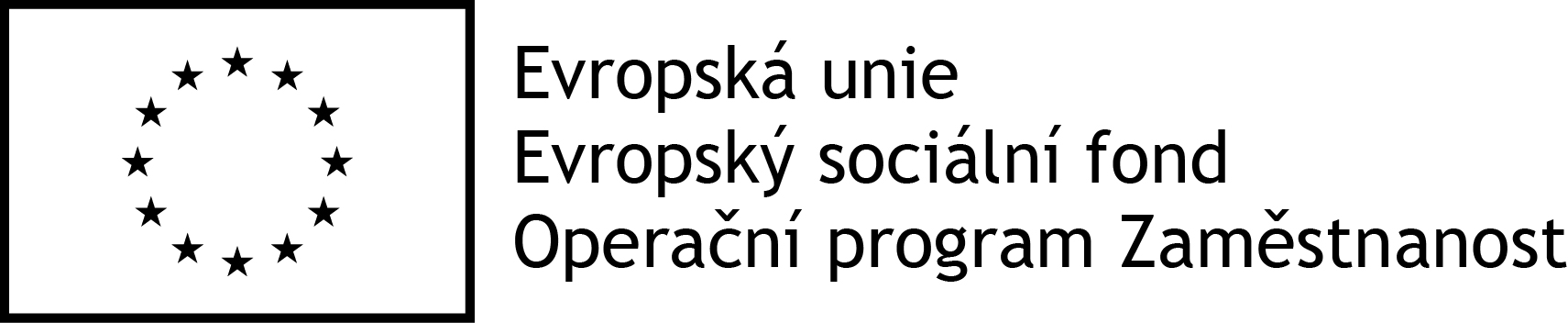 Název projektu: 	Komunitní plánování sociálních služeb na OtrokovickuRegistrační číslo: 	CZ.03.2.63/0.0/0.0/16_063/0006592Název aktivity: 		Setkání pracovní skupiny Senioři Termín konání:	17.1.2018 v 12,30 h, Otrokovice, budova č. 2, zasedací místnost č. 2251) Stručné představení programu setkání Setkání je plánováno v následujících krocích: a) Diskuse o aktuálních tématech, b) Prezentace KPSS na Otrokovicku, b) Diskuse rozvojových záměrů, c) Prioritní projekty, d) Další témata diskuse.2) Diskuse o aktuálních tématechV první části setkání proběhlo představení každého člena skupiny, kde měl každý jednotlivec možnost představit sebe a informovat ostatní členy skupiny o aktuálních tématech a plánech organizace.Martina Pacáková – SENIOR Otrokovice, p.o. – koncem roku bojovali s personálním obsazením zůstali jim 3 pracovníci ze 7. Do nového roku plánují už jen samá pozitiva.Zdenka Šicová – bývalá předsedkyně, ale už není, předala to kolegovi L. Vlachynskýmu.Leo Vlachynský – nový předseda klubu – v plánu je znovu nastartovat klub a zapojit mladší lidi a také celkovou činnost udělat bohatší. Chtějí vytvořit místo, kde se senioři mohou během pracovního týdne setkávat. Největší problém je zapojit lidi, kteří jsou zvyklí nic nedělat.Kovalová - Klub důchodců Trávníky: Otrokovice - teď začaly opožděné jubilanty 3.- 4. ledna za doprovodu cimbálky a zpěvaček. Mají 1-2 akce týdně. Na únor chystají to nejdůležitější a to je masopust. Jinak klub funguje a všechno klape.Julie Zpěváková – Úřad práce – stručně shrnula novinky v dávkách pro OZP.Ivo Daněk– ABAPO s.r.o. – osobní asistence a pečovatelská služba - organizace působí zejména ve Zlíně, na Vizovicku a Fryštáku. Jsou pro Otrokovicko alternativou v případě, že ostatní mají plnou kapacitu. Mají velkou poprávku ve Zlíně. Jejich organizace má cca 20 pečovatelek. Fungují od roku 2015. Veronika Cívelová – vedoucí Charitního domova Otrokovice – prožili pěkné adventní období s uživateli a také prožili pěknou štědrovečerní večeři. Od ledna mají hodně práce se statistikami a výkazy. Plánují aktivity na rok 21018. Řeší, jako každý poskytovatel, problémy s nedostatkem personálu.Jana Šuranská – Charitní pečovatelská služba – Konec předchozího roku byl celkem náročný. Nový rok přináší statistiky a plno novinek, ale mnoho věcí zůstává stejných. Stále se učí, protože přecházejí ze starých informačních systémů na nové. Start do nového roku je celkově pozitivní. Uvidí, co jim přijde do cesty později.Olga Straková – předsedkyně klubu důchodců Kvítkovice - chystají masopust, scházejí se jednou za týden, každé úterý v počtu cca 40. Plánované akce podobné jako loni, s drobnými změnami. Eva Bartošková – Domov pro seniory Lukov – na setkání přijela místo paní ředitelky Procházkové představit rozvojový záměr. Mají 203 klientů a dvě služby: domov pro seniory a domov se zvláštním režimem. Zdenka Jursíková  – obec Oldřichovice - v obci musí spolupracovat všechny složky, aby k něčemu dospěli. V obci je 395 lidí a těší se, až přijdou k 400. V poslední době měli pěkné akce tj. obecní zabijačku a silvestrovský pochod. Klub seniorů organizuje svážení nových občanů k obecnímu soudu, kde zasednou a soud je odsuzuje za prohřešky, kterých se dopustili během 5 let. Za tyto prohřešky pak musí zaplatit pokutu. K soudu jsou dovezeni koňským povozem za doprovodu stráže.Berková Věra - Senior Otrokovice – nové je, že odešla paní ředitelka, tak čekají, až nastoupí nová ředitelka. Na závěr roku bylo plno akcí pro seniory z obou budov. Podařilo se jim získat pěkné dárky v rámci akce Ježíškova vnoučata (př: plavba po Baťově kanále a taneční terapie). V rámci organizace chtějí, aby fungovalo centrum pomoci (stará se o lidi s demencí v domácím prostředí). Pořádají 2x do roka svépomocnou skupinu pro pečující osoby, tento rok tam budou přednášky na téma výživy a téma komunikace.Barbora Kahánková - Andělé stromu života- vznikají jim nové pobočky terénní Hospicové péče ve Zlíně a v Přerově. Jejich služby jsou terénní. Služby doposud poskytují v Moravskoslezském kraji a Olomouckém kraji, celkem již 3 roky. Jejich terénní odlehčovací služby jsou primárně určené pro hospicové klienty. Odborné soc. poradenství je i pro širokou veřejnost. Služby jsou plánovány v 37 obcí v rámci Zlínského kraje. Lze si objednat 24 hodin odlehčovací službu. Ambulantní forma bude na poliklinice ve Zlíně. 3) Prezentace KPSS na OtrokovickuJosef Zdražil představil členům pracovní skupiny projekt KPSS na Otrokovicku. Viz přiložená prezentace.4) Diskuse rozvojových záměrůByly prodiskutovány rozvojové záměry poskytovatelů sociálních služeb.5) Prioritní projektyV další části setkání byli členové skupiny vyzvání k tomu, aby poskytli návrhy pro vytvoření prospěšné služby či akce pro cílovou skupinu. Jednotlivé návrhy musí splňovat následující podmínky. 1) musí souviset s programem KPSS na Otrokovicku a 2) musí se vlézt do rozpočtu 5 000 Kč. Po krátké diskusi bylo dohodnuto, že bude podpořena přednášková aktivita zaměřená na lidi pečující o osoby s demencí. 6) AlkoholismusDiskuse o problému s alkoholem. Předmětem tématu byla vysoká náročnost práce sociálních pracovníků, kteří pracují s alkoholiky. Zmínění alkoholici mají po požití alkoholu problém s chováním, chovají se bezohledně a někdy i agresivně. Proběhla témata jako: co dělat když se někdo stane alkoholikem, kde vyhledat pomoc, jak se to řeší, atd. Členové se shodli, že bez motivace nelze dosáhnout toho, aby člověk nepil. Dostupná je služba Terapeutické centrum Zlín, kde s osobami se závislostí pracují.Termín akce Prostor pro setkání 26.4.2018 ještě není potvrzen. Bude upřesněn.Harmonogram setkání je zaslán v příloze společně s tímto dokumentem. Další setkání PS Senioři proběhne dne 20.3.2018.PřílohaPrezentaceHarmonogram setkání Zapsal: Pavel VranaOtrokovice 16.1.2018